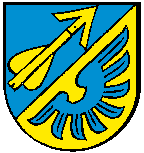 Gemeindeschule LuzeinGemäss Schulgesetz können pro Jahr maximal drei Urlaubstage individuell bezogen werden, sofern diese nicht vom Schulrat festgelegt und im Ferienplan vermerkt sind. Beantragung Jokertage via vorliegendem Formular: schriftlich von Erziehungsberechtigten, mindestens 2 Tage im Voraus, während Schulzeiten. Für Ferienverlängerungen und in der letzten Schulwoche des Schuljahres können keine Jokertage bezogen werden. Jokertage werden an gemeinschaftsfördernden Anlässen wie Schulreisen, Projekttagen etc nicht bewilligt Das Kumulieren der Jokertage ist zulässig. Ein Tag der zur Verfügung stehenden Tage darf in 2 Halbtagen bezogen werden.Name SchülerIn:	_______________________________________Gewünschter Bezug:  1/2     1   oder      2 Jokertag(e) Montag:	______________________                                       Termin gewünschte(r) Jokertag(e), bitte		 Dienstag:	______________________                 den gewünschten Tag ankreuzen und		 Mittwoch:	______________________Datum einfügen:	 Donnerstag:	______________________                     Freitag:	______________________Ich (wir) habe(n) von den Bestimmungen betreffend Regelung Jokertage Kenntnis genommen.Datum:			_______________________________________Unterschrift der Eltern: (Erziehungsberechtigte)	_______________________________________ Jokertag(e) bewilligt						______________________  Jokertag(e) nicht bewilligt 			Begründung:	______________________								______________________Datum:			_______________________________________Unterschrift Klassenlehrperson:	_______________________________________ Bezug von Jokertagen 